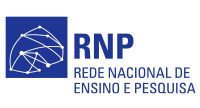 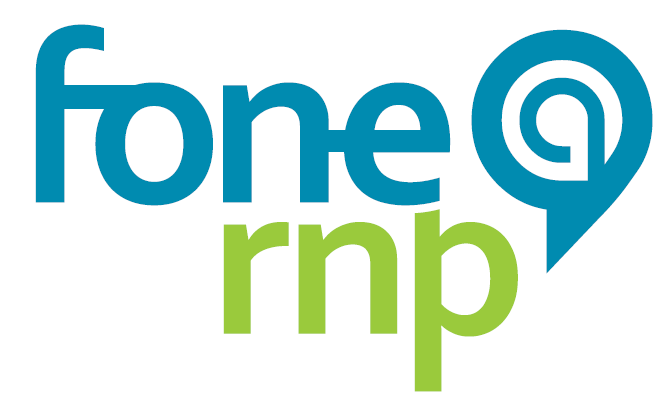 Formulário técnico para o Levantamento de Dados.<NOME DA INSTITUIÇÃO / CAMPUS / UNIDADE>LOCALIDADE: <CIDADE-UF>DATA: <xx-xx-xxxx>FONE@RNP – V.2012LEVANTAMENTO DE INFORMAÇÕES PARA INSTALAÇÃODados Cadastrais da Instituição para o fone@RNP. Por favor, preencha com todos os campos para facilitar o contato.Dados Cadastrais dos técnicos da Instituição para o Fone@RNP. Por gentileza preencha todos os campos para facilitar o contato com a equipe responsável pelo serviço na instituição.Responsável Administrativo:Responsável Técnico 1Responsável Técnico 2Contato emergencial (Contato do plantonista ou do setor - lista / grupo)Conexão de rede Existentes na Instituição. Preencha com todos os fornecedores de conectividade com a Internet, inclusive a RNP. Indique o (s) link (s) de backup.Descreva o seu ambiente virtualização. Detalhe a quantidade dos servidores e o sistema de virtualização que sua instituição possui. Caso não possua, escreva "Não possuo ambiente de virtualização".Equipamentos existentes relativos ao uso de VoIP. Preencha indicando que equipamentos de Voz sobre IP sua instituição já possui. Adicione linhas conforme a necessidade.Sobre a central telefônica Convencional. Responda às perguntas da tabela abaixo de acordo com o ambiente de telefonia de sua Instituição. Veja manual disponível no endereço: http://portal.rnp.br/web/servicos/forum/-/message_boards/category/905355 Sobre a central telefônica com protocolo SIP Responda às perguntas da tabela abaixo de acordo com o ambiente de telefonia de sua Instituição. Veja manual disponível no endereço: https://pt.scribd.com/doc/123378983/Servico-fone-RNP Se houver alguma observação por favor postar aqui. Obs.: Responda as seguintes perguntas caso a instituição possua E1 sem tronco SIP. Uso exclusivo para instituição que adere ao serviço com GWT.Informar o DDD, prefixos e faixas de números de ramais atendidos pela PBX convencional. Preencha com todos os números cedidos pela sua operadora telefônica que atendem à sua Instituição. Adicione todas faixas de forma separada, incluindo assim a quantidade de linhas que forem necessárias.Linhas analógicas diretas e ramais de PABX Virtual oferecidos pela operadora. Preencha com todos os números cedidos pela sua operadora telefônica que atendem à sua Instituição. Fotos, anexe abaixo fotos dos conectores da central PBX, dos conectores no modem da operadora e do ambiente (rack, armário, sala) em que estão instalados.InstituiçãoCampusSetorSiglaWebSiteE-mailCEPEndereço (logradouro, número, completo)BairroCidadeEstadoCNPJNomeTelefoneE-mailCPFRGNomeTelefoneE-mailCPFRGNomeTelefoneE-mailSetorTelefoneE-mailFornecedorVelocidadeTipoEndereço IP PúblicoMáscaraGatewayEquipamentoNãoSimQtdObservações / DescriçãoServidorPlaca E1 (Marca/Modelo)Kommuter (Khomp)Balluns (para telefonia) Descrever TIPOAdaptadoresCabos coaxiais para telefonia (G.703)Cabos de rede para telefonia (RJ48)PABX IPTelefone IPGateway Analógico SIP com 32 Portas FXSATA -  Adaptador para telefone analógicoQuestãoRespostaInforme a marca e modelo da PBXPBX possui interface VoIP? Se sim, descreva protocolo (SIP/H.323/IAX)Quantos troncos E1 a Instituição possui?Quantos troncos Analógicos a instituição possui?Quantos troncos GSM a instituição possui?Quantos troncos VoIP a instituição possui?Quantos ramais a instituição possui?QuestãoRespostaInforme o endereço IP Informe o endereço da porta do protocolo SIPInforme o protocolo de transporte (UDP/TCP) do protocolo SIPInforme os codecs habilitados no protocolo SIPInforme o intervalo de portas que é utilizado para comunicação RTPInforme o tipo de licenciamento SIP está definido no PBX IPInforme quantas chamadas SIP são suportas simultaneamenteInforme quantos troncos SIP são suportados?Informe se a central telefônica possui função de trânsito entre o protocolo SIP e o link E1Informe se a central telefônica possui função de transbordo da chamada que não for completada pelo tronco SIP e poderá ser direcionada ao tronco E1?QuestãoRespostaA central telefônica está instalada no mesmo prédio do “Centro de Dados”? (Sim ou Não)Qual a distância em metros entre a PBX e o “Centro de Dados”?Tem espaço e local adequado para instalação do GWT no mesmo espaço físico da PBX? (Sim ou Não)Tem espaço e local adequado para instalação do GWT no “Centro de Dados”? (Sim ou Não)Qual a sinalização do tronco E1 entre a PBX e a RTFC (R2 ou ISDN)?Caso apenas um tronco, quantos canais estão configurados nele?Caso mais de um tronco, há diferenciação na direção das chamadas nos troncos? Ex. tronco de entrada e/ou saída de chamadas.Quais os conectores conectados ao tronco E1? Ex. BNC/IEC/Mini-IECQuais os conectores conectados à central PBX Convencional? Ex. BNC/IEC/Mini-IECDDDPrefixoFaixa de ramaisDDDNúmeroServiço